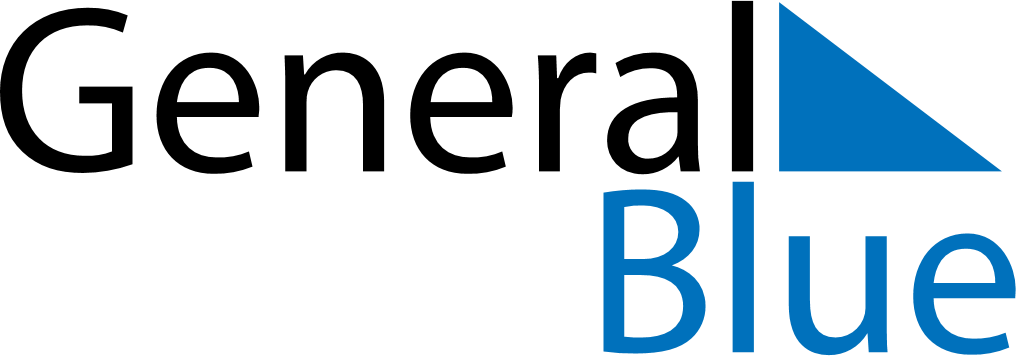 April 2026April 2026April 2026ItalyItalyMondayTuesdayWednesdayThursdayFridaySaturdaySunday12345Easter Sunday6789101112Easter Monday1314151617181920212223242526Liberation Day27282930